`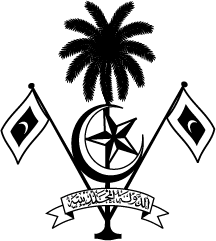 (ކޯޓު/ އިދާރާގެ ނަން)(އަތޮޅާއި ރަށް)ދިވެހިރާއްޖެރިމޯޓްކޮށް މަސައްކަތް ކުރުމުގެ ހުއްދައަށް އެދޭ ފޯމު މުވައްޒަފާއި ގުޅެ މަޢުލޫމާތު:ފުރިހަމަ ނަން:މަޤާމު:މަސައްކަތް ކުރާ ސެކްޝަން:ސުޕަރވައިޒަރުގެ މަޤާމާއި ނަން:މަސައްކަތް ކުރާ ތަނާއި ގުޅޭ މަޢުލޫމާތު؛އެޑްރެސް:ގުޅޭނެ ނަންބަރު:ރިމޯޓްކޮށް މަސައްކަތް ކުރުމަށް އެދޭ ސަބަބު:....................................................................................................................................................................................................................................................................................................................................................................................................................................................................................................................................................................................ވަޞީލަތްތައް ހޯދާނެ ގޮތް:.........................................................................................................................................................................................................................................................................................................................................................................ރިމޯޓްކޮށް މަސައްކަތް ކުރުމުގައި އަމަލުކުރާނެ ގޮތުގެ އުޞޫލު ފުރިހަމައަށް ކިޔައި، އުޞޫލުގައި ބަޔާންކޮށްފައިވާ އެންމެހާ ކަންކަން ފުރިހަމަށް ސާފުވެފައިވެއެވެ. އަދި ރިމޯޓްކޮށް މަސައްކަތް ކުރާއިރު، އޮފީހުން ޙާޞިލްކުރަން ބޭނުންވާ ލަނޑުދަނޑިތަކަށް ވާޞިލްވުމަށް އަދާކުރަންޖެހޭ ޒިންމާތައް ފުރިހަމައަށް އަދާކުރުމަށާއި، ޝަރުއީދާއިރާގެ މުވައްޒަފުންގެ ޤަވާޢިދާ އެއްގޮތަށް އަމަލުކުރުމަށް އަޅުގަނޑު އެއްބަސްވަމެވެ.  (ޙިޖުރީ ތާރީޚް)(މީލާދީ ތާރީޚް)މުވައްޒަފު			                      *މިއެއްބަސްވުމުގެ ކޮންމެ ސަފްޙާއެއްގައި އިނިޝިއަލް ސޮއި އޮންނާންވާނެއެވެ. ހުއްދަ ދެއްވި ފަރާތް:ސުޕަރވައިޒަރު: ހިއުމަން ރިސޯސް ސެކްޝަނުން:ކޯޓު ނުވަތަ އިދާރާގެ އިސްވެރިޔާ:ސޮއިނަން:މަޤާމްކޯޓު ނުވަތަ އިދާރާގެ ނަން:ސިއްކަ: